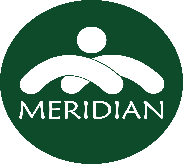 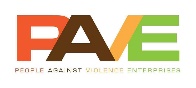 No.Child’s NameAgeSchoolGrade12
34567